Federation of Indian Petroleum IndustryOIL & GAS INDUSTRY A W A R D S  2020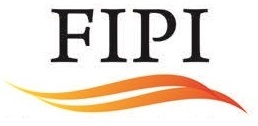 Entry FormProject Management – Company of the YearName of the Organisation: _________Closing date for submission:September 15, 2020Website: www.fipi.org.inEligibility Criteria & ChecklistThe award is open to all Oil & Gas Project Management companies operating in India.Please apply a tick mark (√) against the box whichever is applicable.A project completed in Indian territory, directly contributing to oil and gas value chain would qualify.Projects commercially commissioned during 2019-20The budgeted value of the stand alone project must be above INR 300 crorePlease carefully read the Terms and Conditions of the FIPI Awards Scheme, https://www.fipi.org.in/Upload/Awards_TermsConditions.pdfQuestionnaireAdditional tables can be added if more projects need to be added.Quantitative InformationList of Attachments (Optional), if anyName of Company:Mailing Address: Name of approving authority:Note: Approving authority should not be below the rank of Head of the department/Regional head/Director/CEO.Title: Phone number: E-mail address: Signature:Please specify name and designation of the person(s) who will be accepting the award if the applicant is chosen as the winner:Please provide a brief write up on your company profile and the activities it undertook with specific reference to Project Management service activities during the year 2019-20.Write up by applicant (not more than 300 words)Please mention the justification for applying for this award along with key achievements during the year 2019-20.Write up by applicant (Not more than 300 words)Please furnish the list of projects completed in year 2019-20 in following formatEvaluation parameterCost management –Cost overrun/savings over first approved project cost for projects executed in year 2019-20 (Please provide a write-up in not more than 300 words.)Cost management –Cost overrun/savings over first approved project cost for projects executed in year 2019-20 (Please provide a write-up in not more than 300 words.)Schedule management – Time overrun/before schedule delivery over first scheduled timeline for projects executed in year 2019-20 (Please provide a write-up in not more than 300 words.)Schedule management – Time overrun/before schedule delivery over first scheduled timeline for projects executed in year 2019-20 (Please provide a write-up in not more than 300 words.)Quality Management:Quality assurance measure implemented (Please provide the above information & write-up in not more than 300 words.)Quality Management:Quality assurance measure implemented (Please provide the above information & write-up in not more than 300 words.)Quality certification with the companyQuality certification with the company4.Safety Safety Safety Safety 4.1Fatal Accident Rate4.1.1Calculation methodologyFAR =     [Number of fatalities x 10,00,00,000]                                                              [Total hours worked in the reporting period]Calculation methodologyFAR =     [Number of fatalities x 10,00,00,000]                                                              [Total hours worked in the reporting period]Calculation methodologyFAR =     [Number of fatalities x 10,00,00,000]                                                              [Total hours worked in the reporting period]Calculation methodologyFAR =     [Number of fatalities x 10,00,00,000]                                                              [Total hours worked in the reporting period]4.2Lost Time Injury frequency Lost Time Injury frequency Lost Time Injury frequency 4.2.1Calculation methodologyLTIFR =     [Number of Lost time injuries in the reporting period x 1,000,000]                           [Total hours worked in the reporting period]Calculation methodologyLTIFR =     [Number of Lost time injuries in the reporting period x 1,000,000]                           [Total hours worked in the reporting period]Calculation methodologyLTIFR =     [Number of Lost time injuries in the reporting period x 1,000,000]                           [Total hours worked in the reporting period]Calculation methodologyLTIFR =     [Number of Lost time injuries in the reporting period x 1,000,000]                           [Total hours worked in the reporting period]4.3Total Recordable Incident rate Total Recordable Incident rate 4.3.1Calculation methodologyTRIR =       [Number of OSHA recordable incidents x 2,00,000]                                     [Total number of hours worked]Calculation methodologyTRIR =       [Number of OSHA recordable incidents x 2,00,000]                                     [Total number of hours worked]Calculation methodologyTRIR =       [Number of OSHA recordable incidents x 2,00,000]                                     [Total number of hours worked]Calculation methodologyTRIR =       [Number of OSHA recordable incidents x 2,00,000]                                     [Total number of hours worked]Evaluation parameter5. Size of projects executed  :Total number of projects  completed in year 2019-20(Please provide write up in not more than 300 words)5. Size of projects executed  :Total number of projects  completed in year 2019-20(Please provide write up in not more than 300 words)Average size of projects completed during the year 2019-20Average size of projects completed during the year 2019-20S. NoDescription12345